О размещении материаловУважаемый Виктор Альбертович!Управление Роспотребнадзора по Самарской  области направляет Вам материалы для тиражирования, рекомендуемые специалистами ФБУЗ «Центр гигиенического образования населения» Роспотребнадзора,  для размещения на сайте Вашего ведомства  и  в организациях, подведомственных министерству.Ссылка для скачивания: http://cgon.rospotrebnadzor.ru/content/16/2810/С уважением,Руководитель                                                                       С.В. Архипова Дружинина Н.Г. (846)2603805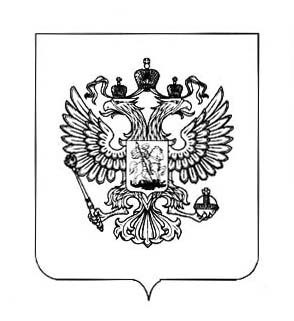 Федеральная служба по надзору в сфере защиты прав потребителей и благополучия человека Управление Федеральной службы по надзору в сфере защиты прав потребителей и благополучия человека по Самарской области(Управление Роспотребнадзора по Самарской области)Георгия Митирева проезд, д.1, г. Самара, 443079Тел.: (846) 260-38-25, Факс: (846) 260-37-99E-mail: sancntr@fsnsamara.ru, http://www.63.rospotrebnadzor.ruОКПО 76777168, ОГРН 1056316019935, ИНН/КПП 6316098843/631601001Министру образования инауки Самарской областиВ.А. АкопьянуМинистру образования инауки Самарской областиВ.А. Акопьяну